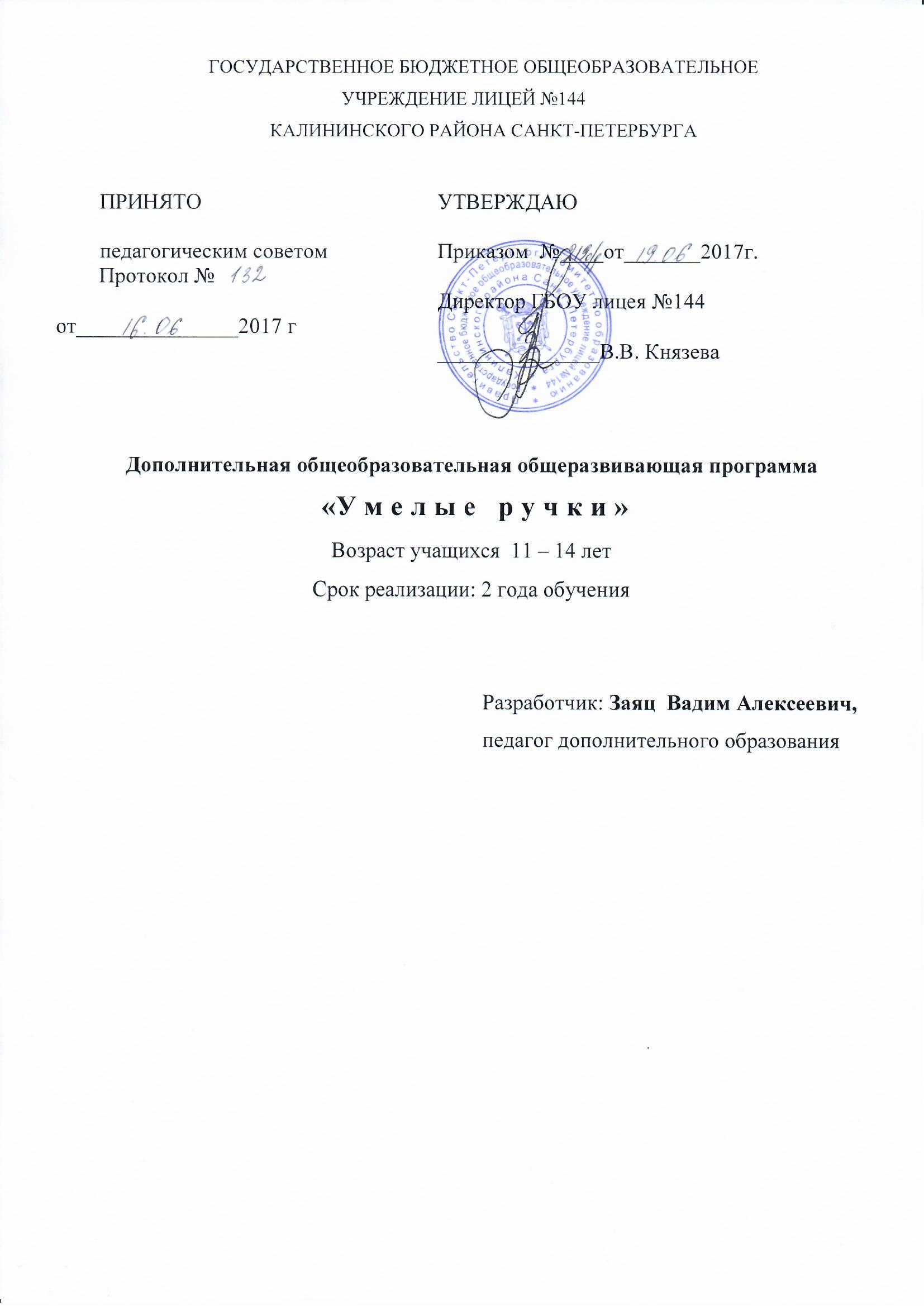 ПОЯСНИТЕЛЬНАЯ ЗАПИСКАВ современную эпоху научно-технического прогресса и интенсивного развития информационных технологий в России востребованы специалисты с новым стилем  инженерно–научного мышления. Этот стиль предполагает учет не только конструктивно-технологических, но и психологических, социальных, гуманистических и морально-этических факторов. Формирование такого современного инженера-конструктора  желательно начинать уже в школе. Техника вторгается в мир представлений и понятий ребенка уже с раннего детства, но в основном, как объект потребления. Моделирование и конструирование способствуют познанию мира техники и расширению технического кругозора, развивают конструкторские способности, техническое мышление, мотивацию к творческому поиску, технической деятельности.Дополнительная образовательная программа «Умелые ручки» имеет техническую  направленность и предполагает общекультурный уровень освоения.Актуальность программы обусловлена общественной потребностью в  творчески активных и технически грамотных молодых людях, в возрождении интереса молодежи к современной технике, в воспитании культуры жизненного и профессионального самоопределения, заключается в возрождении традиционных народных промыслов моделирования - работа с древесиной, кожей и природным материалом. Программа  «Умелые ручки» способствует  формированию у учащихся культуры работы с чертежами, навыков технического творчества при работе с различными материалами (дерево, ткань, кожа, бисер, бумага, шнур, проволока).Программа направлена на приобщение учащихся к основам конструирования и моделирования, выявление одаренных детей с целью развития их творческого потенциала.Моделирование и конструирование, наряду с другими видами работ, служат основой физического, умственного и эстетического развития обучающихся.  В процессе обработки различных материалов  учащиеся  прилагают определенные усилия, что способствует укреплению мышц пальцев рук, отработки координации движений, общему физическому развитию. Неоценима роль моделирования и конструирования в умственном развитии учащихся. Изготавливая то или иное изделие, ребята знакомятся не только с его устройством, основными частями, но и назначением. Они получают сведения общеобразовательного характера, учатся планировать и исполнять намеченный план, находить наиболее рациональное конструктивное решение, создавать свои оригинальные поделки, модели.Конструирование и моделирование имеют не только познавательное, но и большое воспитательное значение. Учащиеся знакомятся с историей развития конструирования и моделирования.  Программа развивает конструкторские способности, образное и пространственное мышление.Конструирование – это первые шаги учащихся в самостоятельной творческой деятельности по созданию моделей, это познавательный процесс формирования начальных, элементарных политехнических знаний и умений.Моделирование – это процесс замещения оригинального объекта неоригинальной другой моделью с фиксацией и изучение свойств оригинала с помощью исследования свойств модели не оригинала.Обучение по данной программе создает благоприятные условия для интеллектуального и духовного воспитания личности ребенка, социально-культурного и профессионального самоопределения, развития познавательной активности и творческой самореализации учащихся.Адресат программы. Программа «Умелые ручки» составлена для учащихся средней школы, 10-14 лет и в некоторой степени решает проблему адаптации ребенка в обществе, активно осваивающего техническое моделирование. По программе «Умелые ручки» на первом году обучения могут заниматься дети  без предварительного отбора по уровню трудовых способностей и развитию эстетических функций. Объем и срок реализации программыОбщее количество учебных часов – 288 часов за 2 года обучения. 1 год обучения – 144 часа (2 раза в неделю по 2часа).2 год обучения – 144 часа (2 раза в неделю по 2часа).Цель программы: обучение моделирования и конструирования с использованием различных техник декоративно-прикладного творчества, создание условий для развития творческих способностей учащихся.Задачи программы:Обучающие:познакомить учащихся с основными  терминами и понятиями в области моделирования и конструирования;сформировать практические навыки работы с различными материалами;обучить первоначальным правилам инженерной графики, приобретение навыков работы с инструментами, применяемыми в моделировании;обучить различным приемам моделирования и художественного конструирования, практическим навыкам и техникам изготовления несложных конструкций,  декорирования изделий, проектированию различных объектов, ,  предметов быта, аксессуаров, сувениров;познакомить с основными законами композиции и цветоведению;сформировать у обучающихся теоретические знания и практические навыки работы в различных техниках и с разнообразным спектром материалов;Развивающие:развивать потребность в самоорганизации,  умение планировать свою работу;развивать пространственное воображение учащихся, творческие способности (фантазия, зрительное восприятие чувство цвета, формы, композиционной культуры);  развивать интерес к техническому и декоративно-прикладному творчеству;развивать коммуникативные, рефлексивные умения и навыки учащихся.развивать творческие способности учащихся;развивать мелкую моторику рук, память, внимание, эстетический вкус.Воспитательные:формировать общую культуру личности;формировать профессиональное видение прекрасного в произведениях декоративно-прикладного и технического творчества, воспитание трудолюбия, потребности в труде, уважения к людям. Условия реализации программыНабор и формирование групп осуществляется без вступительных испытаний. В объединение принимаются все желающие, допущенные по состоянию здоровья врачом. Возможен дополнительный прием в объединение по результатам собеседования.Количество учащихся в группах:  1 года обучения – не менее 15 человек,                                                            2 года обучения – не менее 12 человек.Особенности организации образовательного процессаОсновополагающими принципами при работе с учащимися являются: целостность и непрерывность; научность в сочетании с доступностью;практическая направленность и метапредметность;концентричность в структуризации материала. Формы и методы проведения занятийОбучение по данной программе должно проходить в мастерских с различными станками и использованием мультимедийного проектора, экрана.Форма организации  детей: коллективная Форма работы на занятии: коллективная, индивидуальная, в парах.Форма проведения занятий:  теоретическое, практическое, комбинированное.Фомы проведения занятий по программе следующие:игра;беседа;изучение основ материаловедения;посещение выставок ДПТ;работа в малых группах;конкурсы;выставки.Материально-техническое обеспечениеКадровое обеспечениеЗанятия по программе ведёт педагог дополнительного образования, имеющий специализацию, соответствующую технической направленности дополнительной общеразвивающей программы.Планируемые  результаты:Предметные: изучать историю развития русского декоративно-прикладного искусства, особенности   рабочих профессий; знать виды техник декоративно-прикладного искусства, иметь представление об особенностях декоративно-прикладного искусства и деятелей Санкт-Петербурга. уметь использовать приёмы работы с различными материалами в различных видах техник при изготовлении изделий;  знать технические, физико-механические, технологические, энергетические, экологические свойства материалов; принцип подбора столярного инструмента - по назначению, по виду деятельности, по свойствам материалов; изучить назначение и устройство станков и электрооборудования (электровыжигателя, электродрели, токарного станка по обработке древесины, сверлильного станка, электролобзика); иметь понятие о конструировании и моделировании; узнать способы отделки древесины - грунтовка, шлифование, окраска, лакирование, полирование; познакомиться с основными сведениями о видах художественной обработки дерева на территории родного края, их характерные особенности; изучить основы композиции: основные принципы декоративного оформления плоскости; уметь использовать приёмы выжигания, типовые композиции и их выполнение на различных видах изделий;  уметь определять породу древесины по её внешнему виду; использовать станочное оборудование в процессе изготовления изделия; самостоятельно разрабатывать композиции для выжигания, резьбы и выполнять их; выполнять контурную, плоскорельефную резьбу и мозаику по дереву; проектировать простые изделия в традициях местного промысла и изготавливать их.Метапредметные:рационально организовывать рабочее место. Соблюдать правила техники безопасности; уметь планировать процесс познавательно-трудовой деятельности, читать и выполнять чертежи, эскизы, технические рисунки; производить разметку заготовки по шаблону и чертежу; экономно расходовать материалы и электроэнергию;выполнять простейшие расчёты стоимости изделия; уметь самостоятельно организовывать и выполнять различные творческие работы по созданию изделий и продуктов;бережно обращаться с оборудованием, приспособлениями и инструментами;уметь применять  приобретённые навыки правильного взаимодействия  и коммуникации в социальной среде. уметь  проявлять инновационный подход к решению учебных и практических задач в процессе моделирования изделия или технологического процесса;уметь выбирать решение познавательных и коммуникативных задач, используя различные источники информации, включая энциклопедии, словари, интернет-ресурсы.Личностные:применять навыки общения и коллективного творчества; выработать правильное отношение к конструктивной критике и позитивное отношение к творческим успехам в коллективе; проявлять интерес к  декоративно-прикладному творчеству и деятельности к культурной жизни Санкт-Петербурга.развивать трудолюбие и ответственность за результаты своей деятельности; учиться оценивать свои умственные и физические способности при трудовой деятельности в различных сферах с позиций будущей социализации.	УЧЕБНЫЙ ПЛАН1 года обучения Учебный план  2-го года обучения  КАЛЕНДАРНЫЙ УЧЕБНЫЙ ГРАФИКГОСУДАРСТВЕННОЕ БЮДЖЕТНОЕ ОБЩЕОБРАЗОВАТЕЛЬНОЕ УЧРЕЖДЕНИЕ ЛИЦЕЙ №144 КАЛИНИНСКОГО РАЙОНА САНКТ-ПЕТЕРБУРГАРАБОЧАЯ ПРОГРАММА к дополнительной общеобразовательной  (общеразвивающей) программе«УМЕЛЫЕ  РУЧКИ»Год обучения 1Возраст учащихся 10-14  летЗаяц Вадим Алексеевич,- педагог дополнительного образованияПОЯСНИТЕЛЬНАЯ ЗАПИСКАТехническое и декоративно-прикладное творчество – основа жизни любого народа, основа его нравственности, всех представлений о добре и зле. Им пронизаны  народные обряды, обычаи, все  произведения народного искусства. Поэтому необычайно важно, не просто обучать творчеству, а делать это с опорой на народный опыт, на вековые народные ценности,  показывая детям, как продукт труда истинных умельцев становится настоящим произведением искусства. Дополнительная образовательная программа «Умелые ручки» имеет техническую  направленность и предполагает общекультурный уровень освоения.Данная рабочая программа направлена на приобщение детей к миру общечеловеческих ценностей, на формирование у подрастающего поколения интереса к различным профессиям, к истории народного творчества, уважения к людям труда, доброго отношения к природе, людям, бережного отношения к труду.В программе отражается специфика стороны, которая присуща предметам практической деятельности, как мощному средству назначения и развития, учитывающая все требования к техническому и декоративно – прикладному образованию.Цель программы: обучение основам различных видов техник моделирования из  древесины, кожи и природного материала на основе бережного отношения к русским народным традициям. Задачи  программы  первого года  обучения:Образовательные:обучить различным видам техники моделирования  из древесины, кожи и природного материаладать представление о русском народном творчествепознакомить с историей древесины, кожи и природного материала.Развивающие:развивать интерес к научно-техническому и декоративно-прикладному творчествуразвивать творческие способности обучающихсяразвивать мелкую моторику рук, памяти, внимания, эстетического вкуса.Воспитательные:формировать общую культуру личности;формировать профессиональное видение прекрасного в произведениях декоративно-прикладного и научно-технического творчества, воспитание трудолюбия, потребности в труде, уважения к людям. Убрать ПР.Р.КАЛЕНДАРНО-ТЕМАТИЧЕСКОЕ ПЛАНИРОВАНИЕна 2017-2018 уч.годСОДЕРЖАНИЕ ПРОГРАММЫ1 год обучения1. Вводное занятиеТеория. Введение. ТБ, электро- и пожарная безопасность при производстве художественных изделий. Теоретическая часть. Знакомство. Практика. Мини-экскурсия в мастерской. Начальная диагностика.2. Выпиливание  лобзиком. Основы материаловеденияТеория. Основы материаловедения. Знакомство с учебно-тематическим планом по выполнению изделий из древесины. Рабочее место и гигиена труда. Древесина: основные свойства и пороки; характеристика пород; фанера, шпон, нетрадиционные и отделочные материалы и клеи.Практика. Материалы, инструменты и приспособления. Основные свойства материалов; характеристика инструмента и приспособлений; Струбцина. Лобзик. Пилки. – это теория3. Виды  резьбы  по  деревуТеория.  Народные художественные традиции; Виды   и особенности резьбы  по  дереву.  Источники орнаментальных узоров. Контурное выпиливание Практика. Выпиливание лобзиком частей к подвижной игрушке (Крестьянин и медведь).4. Технология выпиливания лобзиком как разновидность оформления изделияТеория. Технология выпиливания лобзиком как разновидность оформления изделия. Особенности работы лобзиком. Виды орнамента, применяемые в работах лобзиком. Фурнитура. Конструкция, форма изделия. Подготовка материалов, рисунка. Перевод рисунка на заготовку. Технология выпиливания орнамента. Технология сборочных и отделочных работ. Способы соединения деталей. Форма и конструкция деталей. Художественно-эстетические основы выпиливания лобзиком.Практика. Изготовление подвижной игрушки (Крестьянин и медведь). Зачистка и протравка морилкой древесины для корзиночки. Сборка корзиночки для конфет. Выполнение настенного панно.5. Художественное  выжигание. Инструменты и приспособления для выполнения работ по выжиганиюТеория.  Инструменты и приспособления для выполнения работ по выжиганию. ТБ при работе с электровыжигателем. Правила поведения и техники безопасности, пожарной и электробезопасности,  промышленной санитарии и личной гигиены при производстве художественных изделий из дерева.Практика. Выполнение простейших рисунков прибором для выжигания «Узор-1».6. Технология декорирования изделий выжиганиемТеория.  Технология декорирования изделий выжиганием. Основы композиции. Технология создания композиции с использованием отдельных элементов выполненных электровыжигателем. Подготовка заготовок к работе.Практика. Подготовка древесины к работе, выполнение контурного рисунка на древесине.7. Технология  выполнения приёмов выжигания Теория.  Технология  основных приёмов выжигания.Практика.  Выполнение настенного панно.8. Отделка изделияПрактика. Выполнение настенного панно.9. Изготовление изделий и декорирование их выжиганиемПрактика.  Выполнение настенного панно 10. Работа с кожей. Организация рабочего местаТеория. Технология изготовления изделий из кожи. Организация рабочего места. ТБ при работе с кожей. Практика. Подготовка кожи. 11. Инструменты и вспомогательные материалыТеория: Инструменты и вспомогательные материалы для работы с кожей.Практика. Работа инструментом при работе с кожей.12. Некоторые виды работы с кожейТеория. Технология некоторых видов работы с кожей. Простые способы работы с кожей, резка, обжиг, обжаривание.Практика. Изготовление панно с обжигом.13. Панно «Розы», Панно по выборуТеория. Технология изготовления панноПрактика.  Изготовление цветов по цветовой гамме «Розы» и панно по выбору.14.Подготовка работ к выставкамПрактика. Создание работ по тематике выставки.15. Итоговое занятиеПрактика. Тестирование. Разгадывание кроссворда. Ожидаемые результаты 1 года обучения:Предметные:способы разметки по шаблону и чертежу; принцип подбора столярного инструмента - по назначению, по виду деятельности, по свойствам материалов; назначение и устройство станков и электрооборудования (электровыжигателя, электродрели, токарного станка по обработке древесины, сверлильного станка, электролобзика); иметь понятие о конструировании и моделировании; способы отделки древесины - грунтовка, шлифование, окраска, лакирование, полирование; основные сведения о видах художественной обработки дерева на территории родного края, их характерные особенности; основы композиции: основные принципы декоративного оформления плоскости; технологический процесс изготовления изделий и декорирование их выжиганиемосновные приёмы выжигания, типовые композиции и их выполнение на различных видах изделий.Метапредметные:уметь применять столярный инструмент по назначению. Производить его наладку; рационально организовывать рабочее место. Соблюдать правила техники безопасности; производить разметку заготовки по шаблону и чертежу; использовать станочное оборудование в процессе изготовления изделия; выполнять простейшие столярные операции;самостоятельно разрабатывать композиции.Личностные: соблюдать нормы поведения в объединении «Моделирование»;уметь внимательно воспринимать произведения  декоративно-прикладного искусства;уметь проявлять приобретённые коммуникативные навыки;проявлять интерес к  декоративно-прикладному творчеству и деятельности к культурной жизни Санкт-Петербурга.ОЦЕНОЧНЫЕ И МЕТОДИЧЕСКИЕ МАТЕРИАЛЫРезультативность обучения по программе определяется в виде наблюдения педагогаза выполнением практического задания и оценивается по трехбалльной системе –«удовлетворительно», «хорошо», «отлично».Входной контроль осуществляется в начале учебного года в виде наблюдения педагогаза простейшей практической работой обучающегося.Текущий контроль осуществляется в середине учебного года в виде наблюденияпедагога за выполнением практического задания.Итоговый контроль проводится в конце учебного год в виде самостоятельногоизготовления фигуры, модели, конструкции.Формы оценки качества знаний – устные опросы, наблюдения педагога завыполнением практического задания.Формы подведения итогов реализации программы. Итоги обучения по даннойпрограмме проводятся в форме конкурсов, выставок, мастер-классов.Результативность освоения данной программы осуществляется через использование разнообразных способов проверки: текущий контроль знаний, умений и навыков в процессе практической работы на занятиях;тематический контроль умений и навыков при анализе  творческой  работы;итоговый контроль умений, знаний и навыков при анализе итоговой работы.Формы подведения итогов: выставки, презентация, конкурсы.На протяжении всего процесса обучения дети учатся правильно анализировать и оценивать свою работу. Их оценочная деятельность предусматривает следующие этапы:оценка педагога;совместная оценка обучающегося и педагога;самооценка.Необходимо добавить список дидактических материалов: презентаций, инструкции, цор, список беседИ сделать оценочный материал на 2 годСписок  литературы  для педагога:Абросимова А.А., Каплан Н.И., Митлянская Т.Б. Художественная резьба по дереву, кости и рогу. - М.: Высшая школа, 2014Домовая резьба (Технология. Материалы. Изделия.). /Сост. Рыженко В.И., Теличко А.А./ -М.: Рипол классик, 2015.Ильяев М. Прикоснувшись к дереву резцом. - М.: Лукоморье, 2016.Манжулин А.В., Сафронов М.В. Прорезная резьба (альбом орнаментов. Выпуск 1). - М.: Народное творчество, 2016.Логачёва Л.А. Резчикам по дереву (альбом орнаментов. Выпуск 3). - М.: Народное творчество, 2015.Список литературы для учащихся:Выпиливание лобзиком. /Сост. Рыженко В.И./ - М.: Траст пресс, 2015.Раскраски. /Сост. Вохринцова С./. - Екатеринбург.: 2017.Сафроненко В.М. Вторая жизнь дерева. - Минск.: Полымя, 2016.Справочник по технологии 5 - 7 /Под ред. Карабанова И.А./.- М.: Просвещение, 2016.№ОборудованиеПримечания 1Учебная мастерская12Столярные верстаки153Сверлильные станки24Заточной станок15Токарный деревообрабатывающий станок26Муфельная печь17Выпиловочные столики158Тиски159Лобзики15№темы№темыТемаТемаКоличество часовКоличество часовКоличество часовФормы контроля№темы№темыТемаТемавсеготеорияпрактикаФормы контроля1Вводное занятиеВводное занятиеВводное занятие22ИграВыпиливание  лобзиком Выпиливание  лобзиком Выпиливание  лобзиком Выпиливание  лобзиком Выпиливание  лобзиком Выпиливание  лобзиком Выпиливание  лобзиком 2Основы материаловедения.Основы материаловедения.Основы материаловедения.642Презентация 3.Виды  резьбы  по  дереву.Виды  резьбы  по  дереву.Виды  резьбы  по  дереву.422Презентация4Технология выпиливания лобзиком как разновидность оформления изделия.Технология выпиливания лобзиком как разновидность оформления изделия.Технология выпиливания лобзиком как разновидность оформления изделия.36729Презентация Игра Художественное  выжигание Художественное  выжигание Художественное  выжигание Художественное  выжигание Художественное  выжигание Художественное  выжигание Художественное  выжигание 5.Инструменты и приспособления для выполнения работ по выжиганию.Инструменты и приспособления для выполнения работ по выжиганию.111Презентация Игра 6.Технология декорирования художественных изделий выжиганием.Технология декорирования художественных изделий выжиганием.8835Презентация 7.Технология  выполнения приёмов выжиганияТехнология  выполнения приёмов выжигания8817Презентация, мини-выставка8.Отделка изделия.Отделка изделия.444Презентация9.Изготовление изделий и декорирование их выжиганием.Изготовление изделий и декорирование их выжиганием.1212-12Презентация, мини-выставкаРабота с кожейРабота с кожейРабота с кожейРабота с кожейРабота с кожейРабота с кожейРабота с кожей10.Организация рабочего места. Подготовка  кожи.Организация рабочего места. Подготовка  кожи.4413Презентация11.Инструменты и вспомогательные материалыИнструменты и вспомогательные материалы2211Презентация12.Некоторые виды работы с лозойНекоторые виды работы с лозой101028Презентация13.Изделия из лозы: донышко, корзиночка, фруктовница. Изделие по выбору.Изделия из лозы: донышко, корзиночка, фруктовница. Изделие по выбору.2626125Презентация14.Подготовка работ к выставкамПодготовка работ к выставкам171717Презентация, мини-выставка15.Итоговое занятиеИтоговое занятие444ВыставкаИтогоИтого14414425119№темы     Тема         В том числеВ том числеВ том числеФормы контроля№темы     Тема         ВсеготеорияпрактикаФормы контроля1Вводное занятие22Входной-играМозаикаПрезентация2Выполнение мозаики15510Презентация 3Сюжетный набор 27225ПрезентацияРезьба по деревуРезьба по деревуРезьба по деревуРезьба по деревуРезьба по дереву4.Виды резьбы22Презентация5.Материал и оборудование, инструменты и приспособления для резьбы по дереву826Презентация Игра 6.Геометрическая резьба по дереву. 22121Презентация 7.Контурная резьба22121Презентация8.Рельефная и скульптурная резьба11Презентация9Отделка и реставрация резных изделий514Презентация, мини-выставка10.Изготовление простого художественного изделия столярным способом. 615Презентация11.Изготовление разделочных досок и декорирование их геометрической резьбой.88Работы12.Подготовка изделий к выставкам2222Презентация, мини-выставка13.Итоговое занятие44Выставка ПрезентацияИтого14418126Год обученияДата начала обученияпо программеДата окончания обученияпо программеВсегоучебных недельКоличество учебных часовРежим занятий1 год10.09.201725.05.17361442 раза в неделю по 2 часаРАССМОТРЕНАна педагогическом советеПротокол № от _____________   2017г.УТВЕРЖДАЮПриказом  №____от____20___г.Директор ГБОУ  лицея №144_________ В.В.Князева№п/пТема занятияКол-во часовДата занятияДата занятия№п/пТема занятияКол-во часовПланФакт1Охрана труда. Техника безопасности. Электро- и пожарная безопасность22Основы материаловедения. Рабочее место.
Древесина: свойства, пороки, характеристики.23Материалы, инструменты, приспособления.Основные свойства материалов.24Струбцина, лобзик, пилочки.Закрепление пилочек в ручной лобзик.25Виды резьбы по дереву. Народные худ. традиции.Контурное выпиливание26Выпиливание лобзиком.Выпиливание лобзиком.27Технология выпиливания лобзиком, как разновидность оформления работ.Особенности работы лобзиком.28Технология выпиливания орнамента.Выпиливание лобзиком частей к корзиночке.29Выпиливание деталей вазы.Выпиливание деталей разделочной доски.210Технология сборочных и отделочных работ.Зачистка заготовок.211Подготовительные работы.Протравка – морилкой.212Художественно-эстетические основы выпиливания лобзиком.Назначение и виды орнамента.213Работа над конструкцией изделия.Плоское изделие214Подготовка фанеры по размеруЗачистка, шлифовка.215Разметка корзиночки.Разметка, работа циркулем216Сверление отверстий на станке.Выпиливание каждого звена, первый ряд217Работа ручным лобзиком, 2-ой рядВыпиливание 3-его ряда218Выпиливание 4-его ряда вазыВыпиливание 5-ого ряда вазы219Выпиливание 6-ого ряда вазыВыпиливание 7 и 8-ого рядов вазы220Сборка корзиночки- вазыПостроение орнамента.221Подборка материалов.Перевод рисунка на фанеру.222Зачистка фанеры.Нанесение орнамента.223Прорисовка орнамента.Отделка изделия.224Лакирование изделия.Изготовление дракончика.225Нанесение рисунка на фанеру.Выпиливание по контуру.226Отделка лошадки.Инструменты и приспособления для выжигания.227Декорирование изделий выжиганием.Основы композиции.228Композиции в работе.Подготовка заготовок к работе.229Зачистка фанеры.Технология декорирования художественных изделий выжиганием.230Подготовка электровыжигателя.Правила техники безопасности при работе.231Технология декорирования.Основные приемы выжигания. Выставка – Новогодний серпантин232Приемы работы при выжигании.Отработка приемов выжигателем.233Приемы выжигания на фанере.Технология выполнения приемов выжигания.234Приемы выжигания.Технология выжигания.235Технология выжигания по рисунку.Выставка детского творчества. Новогодний серпантин236Способы отделки.  Лакирование изделия237Окончательная отделка (лакирование)Устранение дефектов238Изготовление изделияВыбор рисунка для настенного панно239Подготовка основыВыпиливание основы под размер240Форма изделияКонструкция изделия241Назначение орнаментаВиды орнаментов242СимметрияИзделия со сложным орнаментом243Выжигание настенного панноПанно – выжигание по эскизу244Легкая шлифовкаПокрытие изделия лаком245246247248249250251252253254255256257258259260261262263264265266267268269270271272№РазделпрограммыРазделпрограммыФормы занятийФормы занятийПриёмы и методы организации образовательного процессаПриёмы и методы организации образовательного процессаФормы подведения итоговФормы подведения итоговФормы подведения итоговСредства обучения1Охрана труда, электро- и пожарная безопасность при производстве художественных изделий.Охрана труда, электро- и пожарная безопасность при производстве художественных изделий.БеседаБеседаСловесно-наглядныйПриучение к выполнению требованийСловесно-наглядныйПриучение к выполнению требованийСловесно-наглядныйПриучение к выполнению требованийВводная диагностика в форме тестового задания по охране труда, ТБ и пожарной безопасности.Вводная диагностика в форме тестового задания по охране труда, ТБ и пожарной безопасности.Презентация «Охрана труда по работе с древесиной». Раздаточный материал – карточки-задания по охране труда при производстве художественных изделий.Выпиливание  лобзикомВыпиливание  лобзикомВыпиливание  лобзикомВыпиливание  лобзикомВыпиливание  лобзикомВыпиливание  лобзикомВыпиливание  лобзикомВыпиливание  лобзикомВыпиливание  лобзикомВыпиливание  лобзикомВыпиливание  лобзиком2.2.Основы материаловедения.Основы материаловедения.ОбъяснениеОбъяснениеСловесно-наглядныйСловесно-наглядныйОбобщающая беседа по основам материаловедения при моделированииТаблицы «Пороки и породы древесины», инструменты: разметочный инструмент, пиломатериалы – фанера, древесина.Таблицы «Пороки и породы древесины», инструменты: разметочный инструмент, пиломатериалы – фанера, древесина.3.3.Виды  резьбы  по  дереву.Виды  резьбы  по  дереву.ОбъяснениеОбъяснениеСловесно-наглядный, практическийСловесно-наглядный, практическийВыполнение работы по резьбе с применением режущего инструмента.Презентация «Инструменты и приспособления». Таблицы «Разновидности резьбы по дереву», «Геометрическая резьба», «Скульптурная резьба», «Контурная резьба», инструменты и принадлежности: древесные материалы, инструменты резчика – резаки. Презентация «Инструменты и приспособления». Таблицы «Разновидности резьбы по дереву», «Геометрическая резьба», «Скульптурная резьба», «Контурная резьба», инструменты и принадлежности: древесные материалы, инструменты резчика – резаки. 4.4.Технология выпиливания лобзиком как разновидность оформления изделия.Технология выпиливания лобзиком как разновидность оформления изделия.Объяснение, личный показОбъяснение, личный показСловесно наглядныйпрактическийСловесно наглядныйпрактическийВыполнение работы по выпиливании ручным лобзиком с применением ручного инструмента.Выполнение отделочных  и сборочных работ.Построение орнамента на листе А4. Выполнение отделки изделий лакокрасочными материалами.Выполнение практической работы по изготовлению изделия по выпиливанию ручным лобзикомПрезентация «Резьба древесины». Таблицы «Устройство ручного лобзика», «Правила безопасной работы при работе лобзиком», «Правила безопасной работы с лакокрасочными материалами» «Приемы выпиливания ручным лобзиком», «Устройство ручного лобзика», «Технологическая карта – Этапы выполнения работы – выпиливание лобзиком».   Инструменты и принадлежности: ручной лобзик, пилочки, выпиловочный столик, фанера, наждачная бумага,линейка, угольник, карандаш, эскизы орнаментов, кисточки, лакокрасочные материалы – лак, краски эмалевые, масляные, перчаткиПрезентация «Резьба древесины». Таблицы «Устройство ручного лобзика», «Правила безопасной работы при работе лобзиком», «Правила безопасной работы с лакокрасочными материалами» «Приемы выпиливания ручным лобзиком», «Устройство ручного лобзика», «Технологическая карта – Этапы выполнения работы – выпиливание лобзиком».   Инструменты и принадлежности: ручной лобзик, пилочки, выпиловочный столик, фанера, наждачная бумага,линейка, угольник, карандаш, эскизы орнаментов, кисточки, лакокрасочные материалы – лак, краски эмалевые, масляные, перчаткиХудожественное  выжиганиеХудожественное  выжиганиеХудожественное  выжиганиеХудожественное  выжиганиеХудожественное  выжиганиеХудожественное  выжиганиеХудожественное  выжиганиеХудожественное  выжиганиеХудожественное  выжиганиеХудожественное  выжиганиеХудожественное  выжигание5.5.Инструменты и приспособления для выполнения работ по выжиганиюИнструменты и приспособления для выполнения работ по выжиганиюБеседаБеседаСловесно наглядныйСловесно наглядныйВыполнение работ при работе с электровыжигателемПлакат «Инструменты и приспособления для выполнения работ по выжиганию», инструменты и принадлежности: фанера, древесина, электровыжигатель.Плакат «Инструменты и приспособления для выполнения работ по выжиганию», инструменты и принадлежности: фанера, древесина, электровыжигатель.6.6.Технология декорирования художественных изделий выжиганием.Технология декорирования художественных изделий выжиганием.БеседаБеседаСловесно наглядныйРаботы обучающихсяСловесно наглядныйРаботы обучающихсяДекорирование поделок при помощи электровыжигателя.Показ готовых поделок с основами композиций Способы подготовки заготовок к работеПлакат «Виды декорирования изделий при выжигании», «Виды композиций», инструменты и принадлежности: фанера, электровыжигатель, ножовки, лобзики, наждачная бумага, угольники, линейки, карандаши,Плакат «Виды декорирования изделий при выжигании», «Виды композиций», инструменты и принадлежности: фанера, электровыжигатель, ножовки, лобзики, наждачная бумага, угольники, линейки, карандаши,7.7.Технология  выполнения приёмов выжиганияТехнология  выполнения приёмов выжиганияОбъяснениеОбъяснениеСловесно наглядныйСловесно наглядныйЛичный показ при последовательной технологии выполнения приемов при работе с электровыжигателем.Плакаты «Правила безопасной работы с электровыжигателем», «Основные приемы при выжигании на пиломатериале», «Технология  выполнения приёмов выжигания»,  инструменты и принадлежности: электровыжигатель, фанера, древесина, эскизы, картинки, копировальная бумага.Плакаты «Правила безопасной работы с электровыжигателем», «Основные приемы при выжигании на пиломатериале», «Технология  выполнения приёмов выжигания»,  инструменты и принадлежности: электровыжигатель, фанера, древесина, эскизы, картинки, копировальная бумага.8.8.Отделка изделия.Отделка изделия.ОбъяснениеОбъяснениеСловесно наглядный, практическийСловесно наглядный, практическийВыполнение отделки на изделииПлакаты «Правила безопасной работы с лакокрасочными материалами», инструменты и принадлежности: кисточки, лакокрасочные материалы – лак, краски эмалевые, масляные, перчатки.Плакаты «Правила безопасной работы с лакокрасочными материалами», инструменты и принадлежности: кисточки, лакокрасочные материалы – лак, краски эмалевые, масляные, перчатки.9.9.Изготовление изделий и декорирование их выжиганием.Изготовление изделий и декорирование их выжиганием.ОбъяснениеОбъяснениеСловесно наглядный, практическийСловесно наглядный, практическийАнализ работ, выставка готовых поделок при применении электровыжигателя.Плакаты «Декорирование изделий при выжигании», «Правила безопасной работы с лакокрасочными материалами», инструменты и принадлежности: кисточки, лакокрасочные материалы – лак, краски эмалевые, масляные, перчатки, электровыжигатель.Плакаты «Декорирование изделий при выжигании», «Правила безопасной работы с лакокрасочными материалами», инструменты и принадлежности: кисточки, лакокрасочные материалы – лак, краски эмалевые, масляные, перчатки, электровыжигатель.Работа с кожейРабота с кожейРабота с кожейРабота с кожейРабота с кожейРабота с кожейРабота с кожейРабота с кожейРабота с кожейРабота с кожейРабота с кожей1010Организация рабочего места. Подготовка кожи.Организация рабочего места. Подготовка кожи.БеседаБеседаСловесно наглядный, практическийСловесно наглядный, практическийСпособы организации рабочего места при работе с кожейинструменты и принадлежности: верстак или стол.инструменты и принадлежности: верстак или стол.11.11.Инструменты и вспомогательные материалыИнструменты и вспомогательные материалыБеседаБеседаСловесно наглядныйСловесно наглядныйРазновидности материалов и инструментов.инструменты и принадлежности: кусочки кожи и искусственной кожи, ножницы, пробойник, свечи, шаблоны, эскизыинструменты и принадлежности: кусочки кожи и искусственной кожи, ножницы, пробойник, свечи, шаблоны, эскизы12.12.Некоторые виды работы с кожейНекоторые виды работы с кожейОбъяснение, беседаОбъяснение, беседаСловесно наглядныйСловесно наглядныйГофрированная кожа, гладкая кожа, кожа с обжигомПлакат «Этапы выполнения работы с кожей», инструменты и принадлежности: кожа, свечи, ножницы, пробойникПлакат «Этапы выполнения работы с кожей», инструменты и принадлежности: кожа, свечи, ножницы, пробойник3.43.4Паннопо выборуПаннопо выборуОбъяснениеОбъяснениеСловесно наглядныйСловесно наглядныйВыполнение работы в технике «Работа с кожей»Картины, панно выполненные в технике «Работа с кожей».Инструменты и принадлежности: кусочки кожи и искусственной кожи, ножницы, пробойник, свечи, шаблоны, эскизы, клей «Момент».Картины, панно выполненные в технике «Работа с кожей».Инструменты и принадлежности: кусочки кожи и искусственной кожи, ножницы, пробойник, свечи, шаблоны, эскизы, клей «Момент».